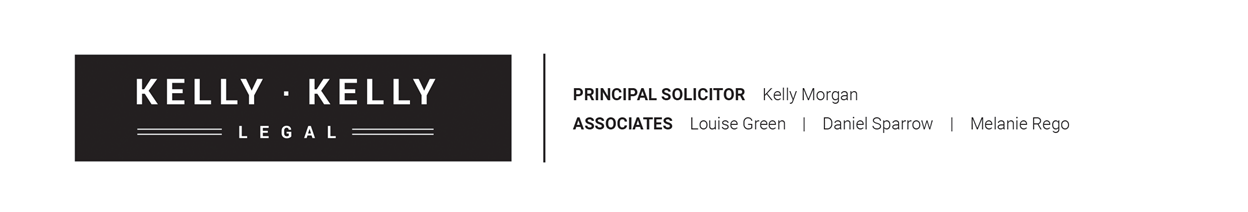 LEASEInstruction SheetFARMING__________________ClientClientClientClientClientClientClientClientClientClientClientClient  Lessor (Landlord)       Lessor (Landlord)       Lessor (Landlord)       Lessee (Tenant)  Lessee (Tenant)  Lessee (Tenant)  Lessee (Tenant)  Lessee (Tenant)  Lessee (Tenant)  Lessee (Tenant)  Lessee (Tenant)  Lessee (Tenant)Name:Name:Address:Address:Postal address:Postal address:As above     orAs above     orContact:W:H:Fax:Mobile:Mobile:Email:Occupation:Occupation:Date of birth:Date of birth:Date of birth:If company, ACN:If company, ACN:Directors:Other partyOther partyOther partyOther partyOther partyOther partyOther partyOther partyOther partyOther partyOther partyOther party  Lessor / Assignor     Lessor / Assignor     Lessor / Assignor     Lessee / Sub-lessee / Assignee  Lessee / Sub-lessee / Assignee  Lessee / Sub-lessee / Assignee  Lessee / Sub-lessee / Assignee  Lessee / Sub-lessee / Assignee  Lessee / Sub-lessee / Assignee  Lessee / Sub-lessee / Assignee  Lessee / Sub-lessee / Assignee  Lessee / Sub-lessee / AssigneeName:Name:Address:Address:Postal address:Postal address:As above     orAs above     orContact:W:H:Fax:Mobile:Mobile:Email:Occupation:Occupation:Date of birth:Date of birth:Date of birth:If company, ACN:If company, ACN:Directors:GuarantorsGuarantorsGuarantorsA.Full name:IF THE TENANT IS A COMPANY, PLEASE FILL THIS SECTION IN IF PERSONAL GUARANTEES ARE REQUIRED.Details:B.Full name:Details:Solicitor for other sideSolicitor for other sideSolicitor for other sideSolicitor for other sideSolicitor for other sideSolicitor for other sideFirm:Contact name:Address:DX:Postal address:As above    orAs above    orContact:Phone:Fax:Mobile:Email:Real estate agentReal estate agentReal estate agentReal estate agentReal estate agentAgent:Contact name:Address:Contact:Phone:Fax:Mobile:Email:landlandlandCertificate of Title Reference(s) for the property:Address:Mortgages/charges over property held by:Mortgages/charges over property held by:Lease detailsLease detailsLease detailsLease detailsLease detailsLease detailsLease detailsLease detailsLease detailsLease detailsLease detailsLease detailsLease detailsLease detailsLease detailsLease detailsLease detailsLease detailsLease detailsLease detailsLease detailsLease detailsLease detailsLease detailsLease detailsLease detailsLease detailsTerm:Term: years/months years/months years/months years/months years/months years/months years/months years/months years/months years/months years/monthsCommencing date:Commencing date:Commencing date:Commencing date:Commencing date:Commencing date:Terminating date:Terminating date:Terminating date:Terminating date:Terminating date:Terminating date:Bond:Bond:Bond:Bond:Bond:Bond:  Yes      No  Yes      No  Yes      No  Yes      No  Yes      No  Yes      No  Yes      No  Yes      No  Yes      No  Yes      No  Yes      No  Yes      No  Yes      No  Yes      No  Yes      No  Yes      No  Yes      No  Yes      No  Yes      No  Yes      No  Yes      NoIf yes, details:If yes, details:If yes, details:If yes, details:If yes, details:If yes, details:Option to renew:Option to renew:Option to renew:Option to renew:Option to renew:Option to renew:  Yes      No  Yes      No  Yes      No  Yes      No  Yes      No  Yes      No  Yes      No  Yes      No  Yes      No  Yes      No  Yes      No  Yes      No  Yes      No  Yes      No  Yes      No  Yes      No  Yes      No  Yes      No  Yes      No  Yes      No  Yes      NoIf yes, details:If yes, details:If yes, details:If yes, details:If yes, details:If yes, details:Rent:Rent:Rent:Rent:Rent:Rent:$$  a year by monthly instalments of  a year by monthly instalments of  a year by monthly instalments of  a year by monthly instalments of  a year by monthly instalments of  a year by monthly instalments of  a year by monthly instalments of$  Includes GST  Includes GST  Includes GST  Includes GST  Includes GST  Includes GST  Includes GST  Includes GST  GST additional  GST additional  GST additional  GST additional  GST additional  GST additionalReviews:Reviews:Reviews:Reviews:Reviews:Reviews:Reviews:Reviews:Reviews:Reviews:Reviews:Reviews:Reviews:Reviews:Reviews:Reviews:Reviews:Reviews:Reviews:Reviews:Reviews:Reviews:Reviews:Reviews:Reviews:Reviews:Reviews:  CPI  CPI  CPI  CPI  CPI  Current market  Current market  Current market  Current market  Current market  Current market  Current market  Fixed amount or  Fixed amount or  Fixed amount or  Fixed amount or  Fixed amount or  Fixed amount or  Fixed amount or  Fixed amount or % % % %  Annual  Annual  Annual  Annual  Annual  Other:  Other:  Other:  Other:  Other:At renewal:At renewal:At renewal:At renewal:At renewal:At renewal:At renewal:At renewal:At renewal:At renewal:At renewal:At renewal:At renewal:At renewal:At renewal:At renewal:At renewal:At renewal:At renewal:At renewal:At renewal:At renewal:At renewal:At renewal:At renewal:At renewal:At renewal:  CPI  CPI  CPI  CPI  CPI  Current market  Current market  Current market  Current market  Current market  Current market  Current market  Fixed amount or  Fixed amount or  Fixed amount or  Fixed amount or  Fixed amount or  Fixed amount or  Fixed amount or  Fixed amount or % % % %Thereafter:Thereafter:Thereafter:Thereafter:Thereafter:Thereafter:Thereafter:Thereafter:Thereafter:Thereafter:Thereafter:Thereafter:Thereafter:Thereafter:Thereafter:Thereafter:Thereafter:Thereafter:Thereafter:Thereafter:Thereafter:Thereafter:Thereafter:Thereafter:Thereafter:Thereafter:Thereafter:  CPI  CPI  CPI  CPI  CPI  Current market  Current market  Current market  Current market  Current market  Current market  Current market  Fixed amount or  Fixed amount or  Fixed amount or  Fixed amount or  Fixed amount or  Fixed amount or  Fixed amount or  Fixed amount or % % % %  Annual  Annual  Annual  Annual  Annual  Other:  Other:  Other:  Other:  Other:Outgoings payable by:Outgoings payable by:Outgoings payable by:Outgoings payable by:Outgoings payable by:Outgoings payable by:Outgoings payable by:Outgoings payable by:Outgoings payable by:Outgoings payable by:Outgoings payable by:Outgoings payable by:Outgoings payable by:Outgoings payable by:Outgoings payable by:Outgoings payable by:Outgoings payable by:Outgoings payable by:Outgoings payable by:Outgoings payable by:Outgoings payable by:Outgoings payable by:Outgoings payable by:Outgoings payable by:Outgoings payable by:Outgoings payable by:Outgoings payable by:  Lessor    Lessor    Lessor    Lessor    Lessor    Lessee  Lessee  Lessee  Lessee  Lessee  Lessee  Lessee  Lessee  Lessee  Lessee  Lessee  Lessee  Lessee  Lessee  Lessee  Lessee  Lessee  Lessee  Lessee  Lessee  LesseeProportion payable:Proportion payable:Proportion payable:Proportion payable:Proportion payable:Proportion payable:Proportion payable:Proportion payable:Proportion payable:Proportion payable:Proportion payable:Proportion payable:Proportion payable:Proportion payable:Proportion payable:Proportion payable:Proportion payable:Proportion payable:Proportion payable:Proportion payable:Proportion payable:Proportion payable:Proportion payable:Proportion payable:Proportion payable:Proportion payable:Proportion payable:  100%  100%  100%  100%  100%  Other:  Other:  Other:  Other:  Other:Outgoings include:Outgoings include:Outgoings include:Outgoings include:Outgoings include:Outgoings include:Outgoings include:Outgoings include:Outgoings include:Outgoings include:Outgoings include:Outgoings include:Outgoings include:Outgoings include:Outgoings include:Outgoings include:Outgoings include:Outgoings include:Outgoings include:Outgoings include:Outgoings include:Outgoings include:Outgoings include:Outgoings include:Outgoings include:Outgoings include:Outgoings include:Interest rate:Interest rate:Interest rate:Interest rate: % %Public liability insurancePublic liability insurancePublic liability insurancePublic liability insurancePublic liability insurancePublic liability insurancePublic liability insurance$Other insurances required:Other insurances required:Other insurances required:Other insurances required:Other insurances required:Other insurances required:Other insurances required:Other insurances required:Other insurances required:Other insurances required:Permitted use:Permitted use:Permitted use:Permitted use:Permitted use:  Grazing only  Cropping only  Cropping and grazing  Other					  Grazing only  Cropping only  Cropping and grazing  Other					  Grazing only  Cropping only  Cropping and grazing  Other					  Grazing only  Cropping only  Cropping and grazing  Other					  Grazing only  Cropping only  Cropping and grazing  Other					  Grazing only  Cropping only  Cropping and grazing  Other					  Grazing only  Cropping only  Cropping and grazing  Other					  Grazing only  Cropping only  Cropping and grazing  Other					  Grazing only  Cropping only  Cropping and grazing  Other					  Grazing only  Cropping only  Cropping and grazing  Other					  Grazing only  Cropping only  Cropping and grazing  Other					  Grazing only  Cropping only  Cropping and grazing  Other					  Grazing only  Cropping only  Cropping and grazing  Other					  Grazing only  Cropping only  Cropping and grazing  Other					  Grazing only  Cropping only  Cropping and grazing  Other					  Grazing only  Cropping only  Cropping and grazing  Other					  Grazing only  Cropping only  Cropping and grazing  Other					  Grazing only  Cropping only  Cropping and grazing  Other					  Grazing only  Cropping only  Cropping and grazing  Other					  Grazing only  Cropping only  Cropping and grazing  Other					  Grazing only  Cropping only  Cropping and grazing  Other					  Grazing only  Cropping only  Cropping and grazing  Other					Details:Details:Details:Any licences or business approvals required:Any licences or business approvals required:Any licences or business approvals required:Any licences or business approvals required:Any licences or business approvals required:Any licences or business approvals required:Any licences or business approvals required:Any licences or business approvals required:Any licences or business approvals required:Any licences or business approvals required:Any licences or business approvals required:Any licences or business approvals required:Any licences or business approvals required:Any licences or business approvals required:Any licences or business approvals required:  Yes      No  Yes      No  Yes      No  Yes      No  Yes      No  Yes      No  Yes      No  Yes      No  Yes      No  Yes      No  Yes      No  Yes      NoMortgagee’s consent required:Mortgagee’s consent required:Mortgagee’s consent required:Mortgagee’s consent required:Mortgagee’s consent required:Mortgagee’s consent required:Mortgagee’s consent required:Mortgagee’s consent required:Mortgagee’s consent required:Mortgagee’s consent required:Mortgagee’s consent required:Mortgagee’s consent required:Mortgagee’s consent required:Mortgagee’s consent required:Mortgagee’s consent required:  Yes      No  Yes      No  Yes      No  Yes      No  Yes      No  Yes      No  Yes      No  Yes      No  Yes      No  Yes      No  Yes      No  Yes      NoMortgagee’s details:Mortgagee’s details:Mortgagee’s details:Mortgagee’s details:Mortgagee’s details:Mortgagee’s details:Mortgagee’s details:Charge:Charge:Charge:Additional clauses  Not required      Amend/add as follows:When does the lease start? (or, when did it start?)When will the lease end?Will there be the option for the tenant to extend the lease?If so, for how long?How much will the rental be per year?Is the landlord registered for GST?How often will the rent be payable (i.e. monthly, each second month, each quarter, every six months or annually?Please indicate how the rent is to be paid (i.e. by direct bank deposit or cheque etc).If the rent is to be paid by direct bank deposit, what are the Landlord’s bank details (include BSB, Account Number and account name)If there is an option to review the rent, will the new rental be in accordance with the CPI or a market review or a fixed percentage.Who will pay for the Council Rates?Who will pay for the SA Water Rates and usage (if applicable)?What is the minimum Public Risk insurance? (we would recommend no less than $20,000,000)If the tenant will be a company, do you require the directors to provide a guarantee?Who will pay for any new subdivisional fences to be erected?Who will pay for the materials for any new fences?Who will pay for the repairs?Will the lease be registered?